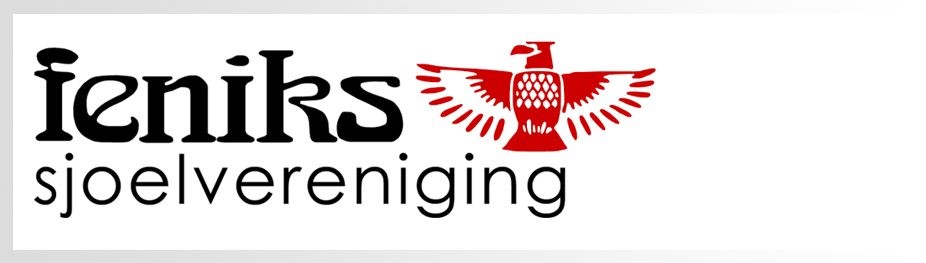 Privacystatement website Sjoelvereniging Feniks Oud-GastelSjoelvereniging Feniks hecht veel belang aan uw privacy en wil daarom transparant zijn over de gegevens die we over u verzamelen en de manier waarop wij uw data verwerken.De website www.sjoelverenigingfeniks.jouwweb.nl wordt gebruikt om bezoekers te informeren over zowel de sjoelsport in het algemeen als bij Sjoelvereniging Feniks.Sjoelvereniging Feniks., ingeschreven bij de Kamer van Koophandel onder nummer 0000402834016,  is gevestigd aan de Hanedreef 15 te KruislandI	Welke gegevens verzamelen we van u en waarom?Ia	Statistieken – Jouwweb.nl Wanneer u naar onze website surft, bewaren wij bepaalde gegevens van u in statistieken van Jouwweb.nl. Die gegevens bestaan onder meer uit het browsertype, IP-adres, het besturingsprogramma dat u gebruikt en de domeinnaam van de website die u naar onze website gestuurd heeft. We gebruiken deze statistieken om het surfgedrag van onze bezoekers te analyseren en op basis daarvan onze website te optimaliseren voor onze gebruikers. De statistieken zijn volledig anoniem, dus u heeft niets te vrezen. Hitstats.com beveiligt uw data en respecteert uw privacy. Meer informatie hierover kan u vinden in de privacy policy van Jouwweb.nl.Ib	Contactinformatie - ContactformulierAls u op onze website het contactformulier invult, houden we de gegevens die u invult bij. We slaan uw voornaam, achternaam, eventuele telefoonnummer, e-mailadres, boodschap, en het tijdstip van verzenden veilig op. Dit is nodig om op de correcte manier contact met u te kunnen opnemen.II	Met wie delen wij uw data?Sjoelvereniging maakt gebruik van een hosting provider die in opdracht van Sjoelvereniging Feniks zorgt voor de goede technische werking van de website (datatransmissie). Deze provider garandeert uw privacy.Alleen Sjoelvereniging Feniks gebruikt uw gegevens. Wij delen uw data dus niet met derden.III	Hoe beschermen wij uw data?Sjoelvereniging Feniks hecht veel belang aan de bescherming van uw persoonsgegevens en heeft daarom de nodige technische en organisatorische maatregelen hiervoor getroffen. Zo maken wij gebruik van een beveiligde verbinding en slaan we uw data op in een beveiligde database. Op die manier proberen wij de nodige maatregelen te nemen om diefstal, verlies of ongeautoriseerde toegang te voorkomen.IV	Hoe lang bewaren wij uw gegevens?Sjoelvereniging Feniks bewaart uw persoonsgegevens tot 3 jaar na het verzenden van een contactformulier.V	Welke rechten heeft u?Als gebruiker heeft u ook een aantal rechten die betrekking hebben op uw persoonsgegevens. Als u een van die rechten wil inroepen, dan kan u zich best rechtstreeks tot Sjoelvereniging Feniks richten door een e-mail te sturen naar sjoelverenigingfeniks@hotmail.com Wij doen ons best om aanvragen binnen 2 weken te verwerken.Va	Recht op inzage en rechtzetting
U beschikt over het recht om alle persoonlijke gegevens die we van u verzamelen in te kijken. Eventueel onjuiste of onvolledige gegevens kan u laten wijzigen of verwijderen.

Vb	Recht om te worden vergeten
Een bezoeker heeft altijd het recht om zijn gegevens te laten verwijderen uit onze databases.

Vc	Recht om klacht in te dienen
Indien u van mening bent dat wij uw gegevens onrechtmatig verwerkt hebben, heeft u het recht een klacht in te dienen via https://autoriteitpersoonsgegevens.nl/nl/voordat-u-een-klacht-indientVd	Recht om toestemming in te trekken
Elke gebruiker of bezoeker waarvan er persoonsgegevens verzameld worden, heeft het recht om zich te verzetten tegen de verwerking van die gegevens.

Ve	Recht op beperking van de verwerking
U beschikt over het recht om de verwerking van uw persoonsgegevens (tijdelijk) stop te zetten.VI	WijzigingenSjoelvereniging Feniks heeft het recht om deze privacyverklaring te veranderen indien dat nodig zou zijn. Daarom is het belangrijk om regelmatig deze pagina te bekijken. De privacy policy werd het laatst gewijzigd op 25 mei 2018.VII	CookiesDeze website maakt gebruik van cookies. Dit zijn kleine bestanden met data die door deze website naar uw browser gestuurd worden en weggeschreven worden op uw harde schijf. Deze data worden gebruikt om de terugkerende bezoeker te identificeren en zo de website er beter op af te stemmen. Als u deze cookies wenst te verwijderen, dient u de handleiding van uw browser te raadplegen. Binnen uw browser beschikt u eveneens over de mogelijkheid uw instellingen omtrent deze cookies te configureren. Zo kan u de browser configureren dat deze het gebruik van cookies verhindert, dat deze u steeds waarschuwt wanneer er een cookie wordt aangemaakt of dat de cookies nadien van uw harde schijf verwijderd worden.Cookie Policy Sjoelvereniging Feniks De website www.sjoelverenigingfeniks.jouwweb.nl wordt gebruikt om bezoekers te informeren over zowel de sjoelsport in het algemeen als bij Sjoelvereniging FeniksSjoelvereniging Feniks, ingeschreven bij de Kamer van Koophandel onder nummer 0000402834016,  is gevestigd aan de Hanedreef 15 te KruislandCookie vragen:Wat zijn cookies en waarom maakt  hier gebruik van?
De website van Sjoelvereniging Feniks maakt gebruik van cookies. Dat zijn kleine tekstbestanden die je computer opslaat wanneer je onze website gebruikt. Ze brengen onder andere informatie over je browsertype, besturingssysteem, geografische locatie, het websitebezoek en je persoonlijke voorkeuren in kaart.Waarom gebruiken wij cookies?
Door cookies te gebruiken kunnen wij je de beste gebruikservaring bieden. Dankzij cookies kunnen we:
- Onze website voortdurend optimaliseren;
- Je voorkeuren onthouden, zodat je niet steeds opnieuw dezelfde informatie moet 
   invoeren of downloaden wanneer je onze website gebruikt;- De veiligheid en snelheid van onze website verbeteren;Waarvoor gebruiken wij cookies niet?
De informatie die we verzamelen gebruiken we enkel binnen Sjoelvereniging Feniks We geven je gegevens dus niet door aan derden. Bovendien wordt alles anoniem verwerkt.Welke soorten cookies zijn er en waarvoor dienen ze?
We kunnen de cookies die wij gebruiken in drie categorieën opdelen:Essentiële cookies
Essentiële cookies zijn cookies die noodzakelijk zijn om een website te laten functioneren. Ze zorgen ervoor dat basisfuncties zoals paginanavigatie, beveiliging en laadtijd kunnen werken.Functionele cookies
Functionele cookies zijn cookies die informatie over je keuzes en voorkeuren op een website bijhouden. Zo onthouden ze bijvoorbeeld je taalkeuze, inloggegevens of de regio waarin je woont.Analytische cookies
Analytische cookies verzamelen informatie over het gedrag van websitebezoekers en de prestaties van de website. Aan de hand van de resultaten kan de website verbeterd worden en krijgen bezoekers een betere gebruikservaring.Hoe kan je de cookies uitschakelen?Je kan de cookies ook uitschakelen, verwijderen of de instellingen voor cookies aanpassen via je browser. Hierdoor kan het wel zijn dat onze website niet langer optimaal werkt.
Uitleg over het aanpassen van de cookies kunt u vinden op de website van uw browser.WijzigingenSjoelvereniging Feniks heeft het recht om deze cookiepolicy te wijzigen. Dit cookiebeleid werd het laatst gewijzigd op 25 mei 2018.